30 августа 2019 года начнётся набор учащихся 8-9 класса в «Яндекс.Лицей» на 2019/2020 учебный год
Яндекс.Лицей – это образовательный проект Яндекса по обучению школьников программированию.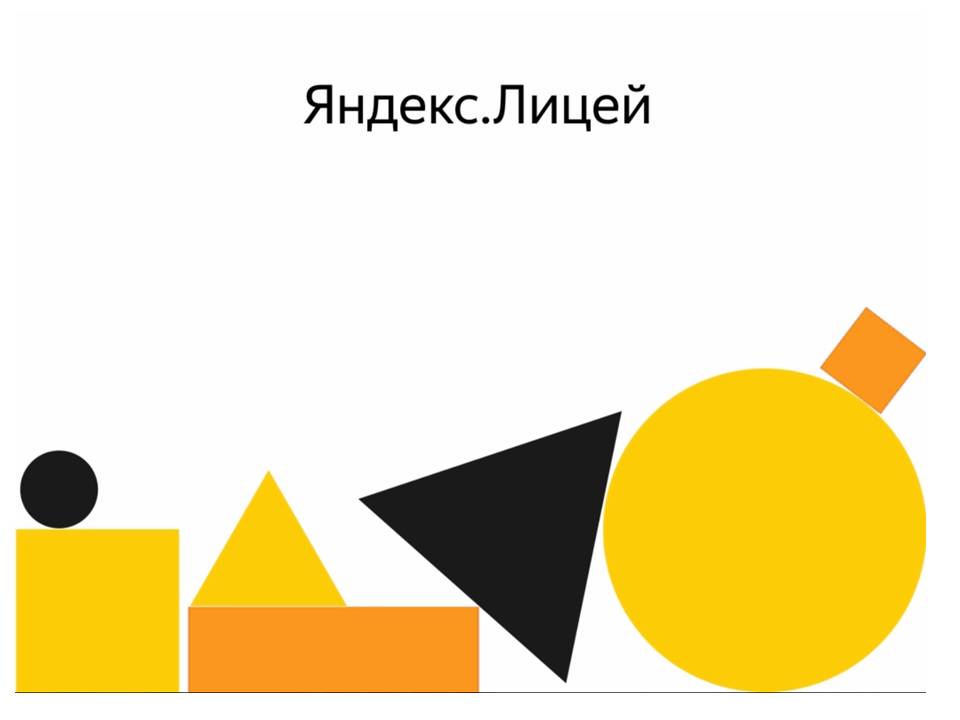 Учебная программа рассчитана на два года. На занятиях ребята знакомятся с теорией и на практике осваивают технологии.Обучение в Яндекс.Лицее бесплатное.С программированием школьники знакомятся на примере Python. Этот язык несложно освоить, к тому же он позволяет решать множество задач. Python – один из самых популярных языков в мире, применение ему находится и в YouTube, и в NASA, и в Яндексе. Учебная программа разработана в Школе анализа данных, а преподаватели Яндекс.Лицея проходят там специальное обучение. Программа делится на две части, каждая продолжается один учебный год. Курсы можно проходить только последовательно. Этапы поступления:Набор учеников на 2019−2020 учебный год начнётся 30 августа 2019 года. Приглашаются учащиеся 8-9 классов!Сначала стартует отборочный тур, для прохождения которого надо зарегистрироваться на сайте https://yandexlyceum.ru/Те, кто успешно пройдет отборочный тур, будут приглашены на очное собеседование.В Ульяновске и Димитровграде работают четыре площадки Яндекс.Лицея.В Правобережье – на базе УлГТУ (Северный Венец, 32), МБОУ Лицей при УлГТУ (Радищева, 102).В Левобережье – на базе Детского технопарка Кванториум (проспект Туполева, 7)В городе Димитровград – на базе Городской гимназии (улица Славского, 11)Более полную информацию вы можете получить на сайте https://yandexlyceum.ru/